Заседание районного методичного объединенияпедагогов дошкольного образованияВ рамках реализации плана работы районного методического объединения педагогов дошкольного образования Сладковского района 16 декабря 2020 состоялось очередное заседание МО, которое было проведено в удаленном доступе на интернет-платформе ZOOM по теме "Внедрение в практику ДОУ игровых технологий». В ходе заседания педагоги раскрыли сущность игровых технологий, в онлайн-формате рассказали о своем опыте работы, продемонстрировали творческие мастер-классы. Презентацию опыта работа по интерактивным технологиям представили воспитатели МАДОУ «Сказка» Бургутова Н.Н, Тельнова М.Г., Иванова О.В. (ДОУ «Аленушка») и Утева Е.В. (ДОУ «Радуга»).Воспитатели Иванищева Е.С. (ДОУ «Малышок»), Грибовская Э.В. (ДОУ «Теремок»), Петелина Н.Н. (ДОУ «Улыбка») представили видеофрагменты образовательной деятельности по развитию речи.Иванова Н.Н. (ДОУ «Тополек»), Иванова Е.А. (ДОУ «Антошка»), Новикова Л.В. (ДОУ «Ромашка»), Максименко Е.А.  (ДОУ «Солнышко») рассказали об опыте работы по использованию игровых технологий в познавательном развитии. Несмотря на то, что мероприятие проходило в дистанционной форме, это не помешало состояться диалогу, позволившему педагогам обменяться знаниями , а также поделиться эмоциями.Участники заседания сошлись во мнении, что правильное использование игровых технологий в работе всего педагогического коллектива детского сада, а не только воспитателя, делает для ребёнка процесс обучения максимально увлекательным и эффективным. Главное — не пренебрегать играми, правильно планировать их цели и ожидаемые результаты.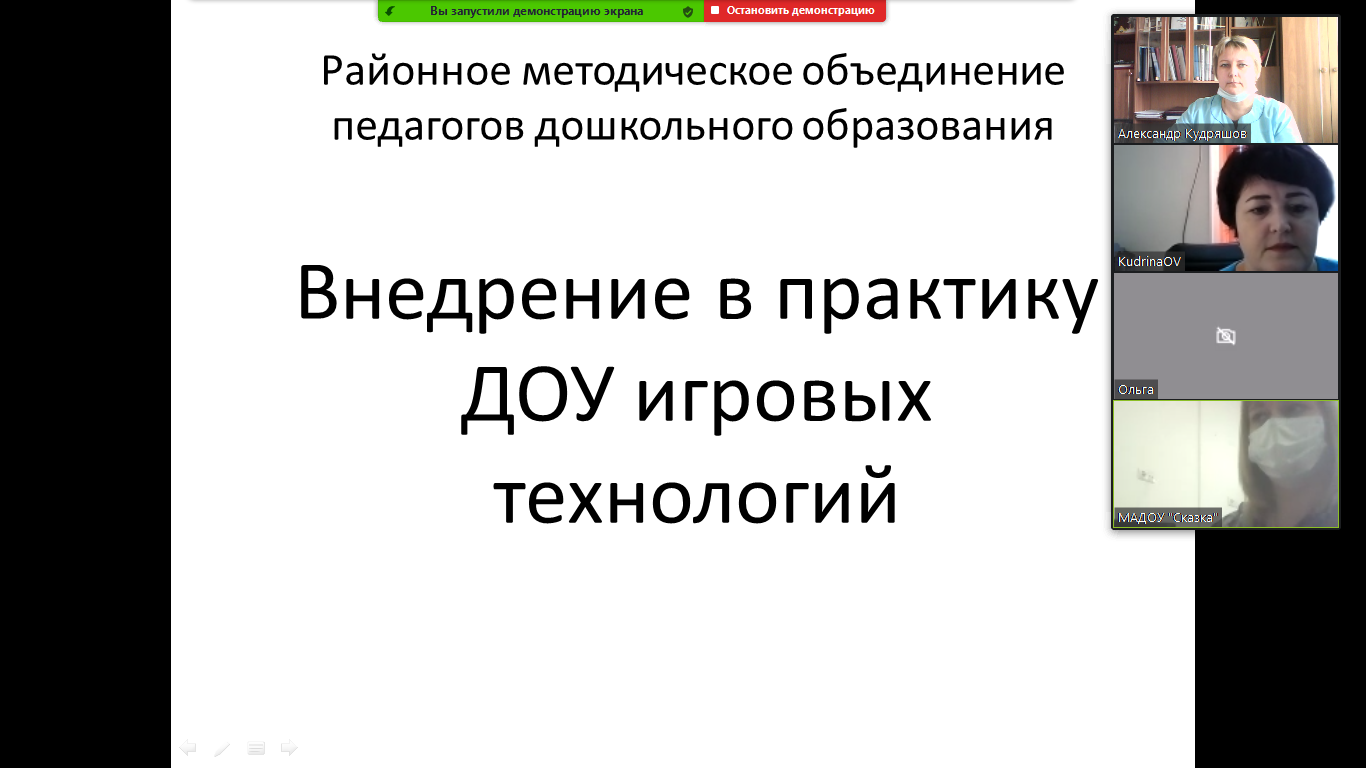 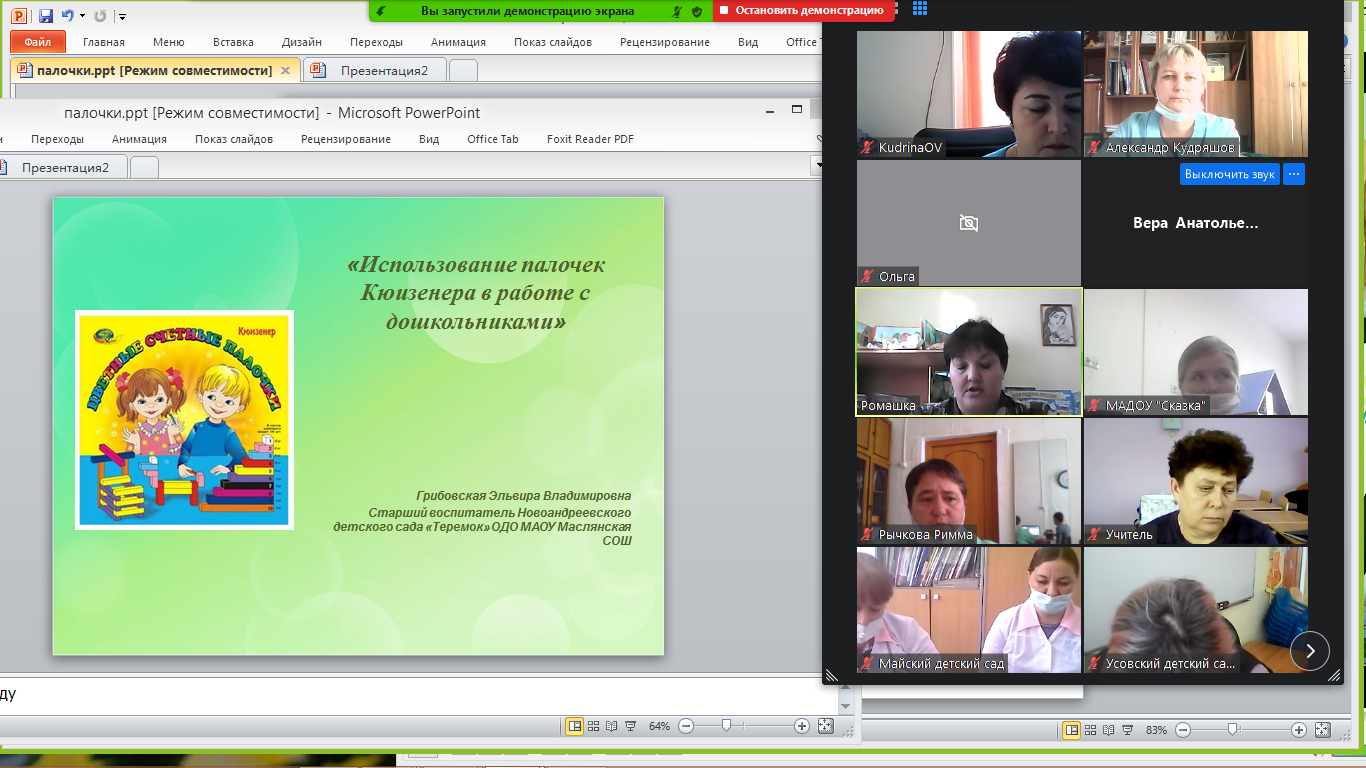 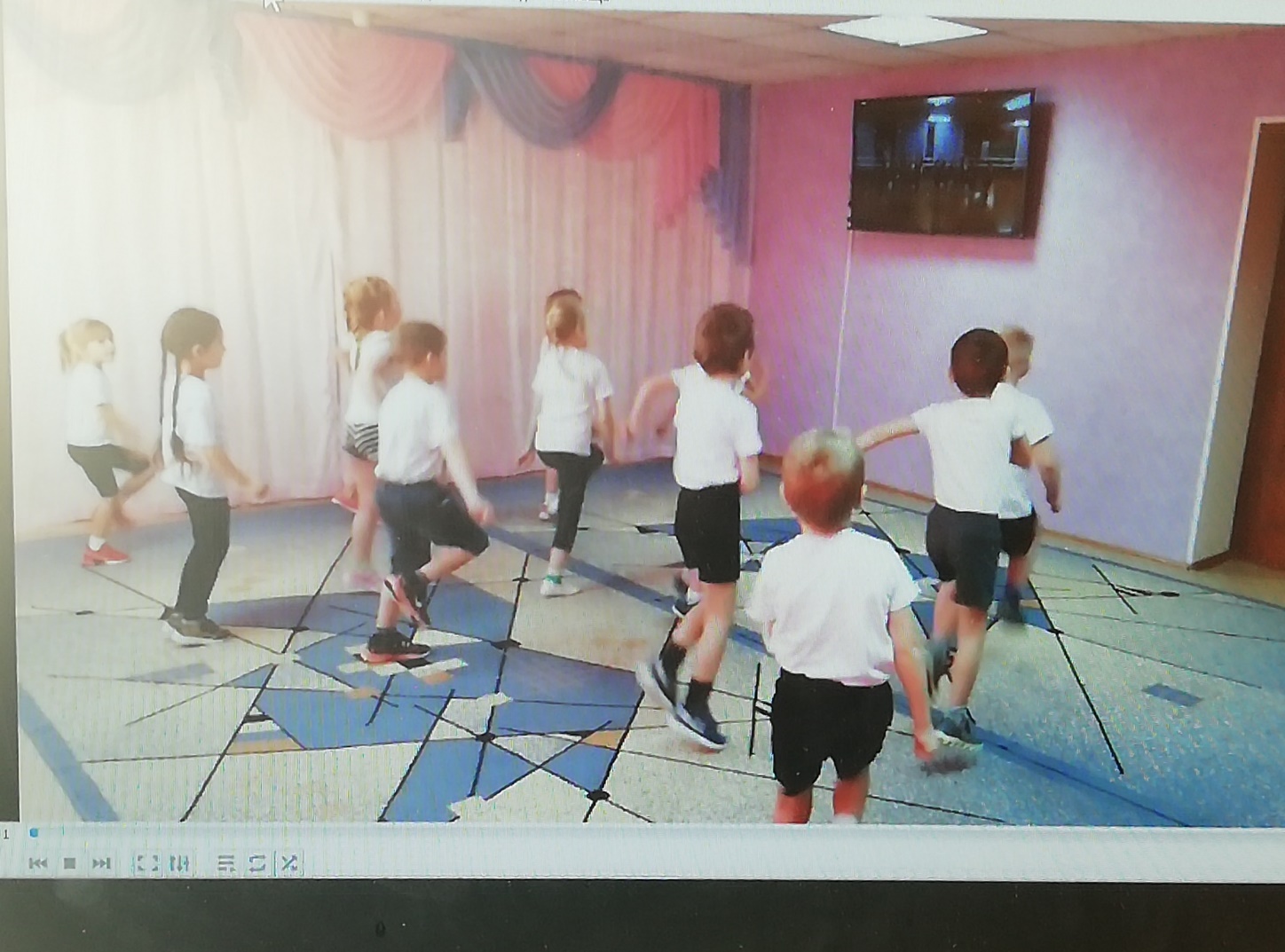 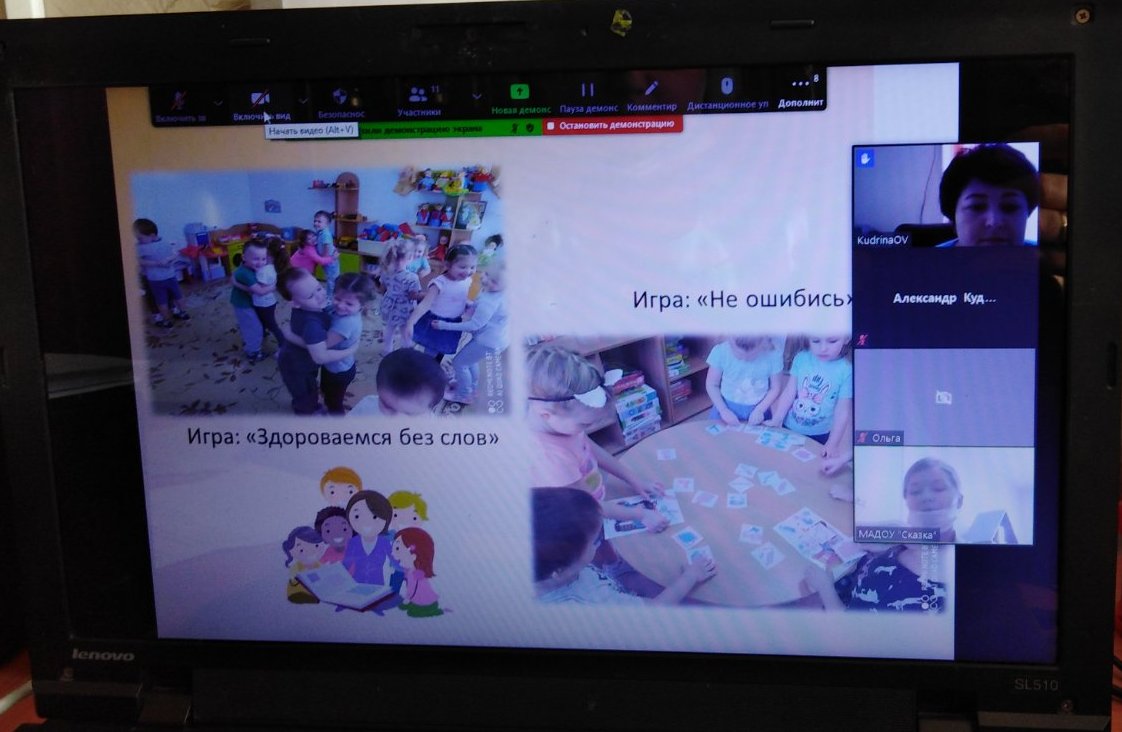 